Gender’s Wider Stakes: Lay Attitudes to Legal Gender Reform Elizabeth Peel and Hannah JH Newman*
Abstract The Future of Legal Gender (FLaG) project is interested in examining the implications, for a wide range of stakeholders, of changing how legal sex/gender is regulated in England and Wales. In this article, we explore the views of ‘the wider public’ as manifest in responses to our ‘Attitudes to Gender’ survey (n=3,101), which ran in October to December 2018. Generally, respondents were invested in the status quo regarding a binary two-sex registration of gender close to birth. We discuss this finding with reference to cisgenderism and endosexism, focusing particularly on being critical of ‘gender’ and foregrounding biological sex, and views for and against self-identifying gender. In tandem, we also provide a critical commentary on the methodological positives and pitfalls associated with online survey research on a ‘topical’ issue. We suggest that cisgenderism could provide a less individualised framework for understanding different people’s hopes and worries with regard to both the current legal gender framework, and the possibility of reform.     
IntroductionWe are living in a cultural moment when, on the one hand, fault lines around gender are being contested, and on the other the very ground of what constitutes a progressive or regressive stance on gendered identities is shaking (Ellis, Riggs and Peel, 2020). Gender related rites of passage, such as the North American ‘gender-reveal cake’ party that typically happens when the foetus is in utero, according to some are ‘losing popularity because they fetishize babies’ genitals and underscore outdated social constructs of gender roles’ (Severson, 2019). There is both a revival in second wave feminist practices of ‘raising children without gender stereotypes’ (Mackay, 2018), and a ‘theybe boom’ of gender neutral, open or creative parenting which aims to decouple gender from sexed bodies or erase gender entirely.People’s attitudes towards gender holistically, and legal gender in particular, have not been well researched and as such parallels need to be drawn to allied areas. Attitudes towards transgender, gender diverse, and/or gender nonconforming people are arguably underpinned by broader attitudes and understandings of what sex and gender are and how either, or both, are determined. Understandings and experiences of gender and/or sex have been shown to develop from a young age. Research in schools in Australia (Callahan and Nicholas, 2019), for example, has demonstrated the everyday and implicit means through which hierarchical gender binaries continue to be perpetuated. This research suggests that gender binarism continues to be (re)constructed and reinforced through subtle invocations of gender, continuing to encourage children into binary gendered practices in their most formative years (Wingrave, 2018). Similarly, Halim (2016) presented evidence that early childhood is a normative time for gender rigidity across many domains, including appearance, play, peer preferences, and intergroup gender attitudes. Halim theorised that these cognitions motivate children to engage in self-socialisation as they strive to adhere to gender norms. Although the literature in this area is not as well developed as attitudinal research focusing on views about lesbians, gay men and bisexual (LGB) people, there are some studies examining attitudes towards (mostly) transgender people/rights (e.g., Antoszewski et al., 2007; Flores, 2015; Harrison and Michelson, 2019; Norton and Herek, 2013). Some research suggests that personal contact with LGB people can positively correlate with support for trans people’s rights (Tee and Hegarty, 2006) – namely an interpersonal contact ‘secondary transfer effect’ (Norton and Herek, 2013). Flores’ (2015) study examining public attitudes towards transgender rights in the USA found that respondents who reported being more informed about transgender people tended to have more supportive attitudes. This study also suggested that interpersonal contact with someone who is lesbian or gay also leads to a secondary transfer of positive attitudes towards trans people. The question though, is how might this mechanism of attitude generalisation work in the context of the current polarised debates in the UK, in which there is an established presence of gender critical feminists, whose views largely contradict those of trans advocates, within LGBT+ communities. Thus, if a heterosexual person who holds gender critical views has interpersonal contact with an individual who is lesbian or gay, then it would be reasonable to suggest that the secondary transfer of positive attitudes towards transgender people would be unlikely to occur, perhaps due to a lack of the extended contact hypothesis (i.e., friendships across groups, Zhou et al., 2019) or an active unwillingness to engage positively with trans people. As is the case with attitudes towards lesbians and gay men, cisgender men are less supportive of transgender rights than cisgender women (Antoszewski et al., 2007; Harrison and Michelson, 2019). But again, this picture might be complicated by gender critical feminists largely being cisgender women.The position of gender critical feminists is that the use of the term ‘gender’ rather than ‘sex’ is problematic because ‘it obscures the existence of persons, women, who are biologically female, and their particular interests’ (Jeffreys, 2014: 43). They are critical of gender identity – a person’s internal and individual experience of gender, which may or may not normatively connect with the sex assigned at birth – largely because they view it as dismissing biological sex, which they see as the basis on which women are subordinated. Jeffreys (2014: 43) argues that degendering ‘disappears biology and relegates it to history’. Cooper (2019) refers to this position as the ‘gender as sex-based domination’ view; whereas, the contrasting perception of gender she labels the ‘gender as identity diversity’ perspective. This too is a useful lens for interpreting the views expressed within the FLaG survey data. As we will see in the following section the ‘gender critical/gender as sex-based domination’ perspective was well represented in our survey data.The central problematic explored within the FLaG project is one of the decertification of legal gender but not in polarised terms. As Davina Cooper and Robyn Emerton write: ‘FLaG focuses on a version of decertification between…two poles’ (see further Cooper and Emerton, this issue). The aspect of the project that we explore in this article shares that same ethos and approach. We recognise that there is a plurality of feminist perspectives both within and across different feminist standpoints and concepts (e.g., lesbian feminism, Ellis and Peel, 2011; intersectional feminism, Carastathis, 2014). We also recognised that there is potential for different forms of feminism to be simplified and/or recast in different ways for ends which may not be feminist (e.g., Knott-Fayle, Peel and Witcomb, in press), and that representing ‘the Other’ has been a subject of much feminist debate itself (e.g., Wilkinson and Kitzinger, 1996). Within our own field, feminist social psychology, there was much discussion in the 1990s foregrounding the diversity in feminist perspectives and the caricaturing of some. Diane Richardson’s (1996: 195) point about radical feminism being ‘continuously held up as the “bad fairy” of feminism upon whose supposedly narrow shoulders all the ills and failures of feminism can be heaped’ holds contemporary resonance. Although with respect to the proximate context of the feminist, and other, perspectives our FLaG survey ‘captured’, the “bad fairy” is perhaps the fact that the full range of perspectives weren’t made visible, and therefore our empirical discussion invariably coheres around a limited number of poles. As we go on to explore in more depth below, we suggest that cisgenderism is a useful conceptual framework to interpret our empirical findings. Cisgenderism is the ideology which undermines individuals’ own understandings of their genders and bodies; it is ‘the assumption that assigned sex determines gender [and] [t]he assumption that there are only two genders’ (Ellis, Riggs and Peel, 2020: 290). Cisgenderism can be manifest in various ways, including:a lack of official recognition of sex/gender diversity in social, medical, and legislative contexts (e.g., ‘male’ and ‘female’ as the only option on forms); pathologisation of sex/gender diversity (e.g., treating intersex variations as biological anomalies; treating trans as a gender disorder); and misgendering (i.e., using gender pronouns that do not reflect how people understand their gender). (Ellis, Riggs and Peel, 2020: 199, our emphasis).When we consider debates about how gender should or could be regulated these are often either rather polarised (e.g., trans advocates versus gender critical feminists) or cohere around particular settings or contexts (e.g., access to toilets, or elite sports regulation) (Norman, Sharpe, Freedman et al., 2018). The ‘Attitudes to Gender’ survey aimed to capture both people’s everyday understandings of sex and gender and their thoughts on legal gender and the potential for reform (Cooper and Renz, 2016; Cooper and Emerton, this issue). Thus our aim was two-fold: 1) To explore reforming legal gender status, focusing on England and Wales, drawing on the views of the wider public; and 2) To understand different people’s hopes and worries in relation to both the current legal framework and different approaches to legal reform.
Online survey method and processIn our ‘Attitudes to Gender’ survey we asked questions about gender in everyday life as well as legal gender. (The survey is reproduced in full in the Appendix.) We chose to develop the survey questionnaire ourselves rather than use pre-existing measures (e.g., the Social Roles Questionnaire, Baber and Tucker, 2006) so we could ensure the survey mapped well onto the overall aims and objectives of the project. The survey ran from October to December 2018 in partial overlap with the UK Government’s public consultation on potential reform of the Gender Recognition Act 2004 (GRA) in England and Wales. We received 3101 usable survey responses. In terms of legal gender, overall this sample of respondents (which was opportunistic so cannot be claimed to be representative of opinion in England and Wales) did not show appetite for changing the current two sexes registered close to birth approach (cf. Cooper and Emerton, this issue).Just under 56% (n=1,729) ‘strongly disagreed’ or ‘disagreed’ with the statement that ‘The British system for assigning male/female at birth should be reformed’, primarily on the basis that the current system works for the majority. Some respondents objected to the wording of the statement itself – an issue we return to below – providing comments such as ‘The term “assigned at birth” is simply wrong. Sex is observed and noted as a fundemental [sic] immutable biological characteristic, like the Sun rises in the East and sets in the West!’. In contrast, the Scottish Government’s earlier consultation on reform of the GRA found a greater appetite for reform with 60% agreeing with the proposal to introduce self-declaration for legal gender recognition (Scottish Government, 2018). Before we go on to explore the diverse interpretations of the statements within the ‘Attitudes to Gender’ survey, it is worth saying more about the particular moment in which these data were collected. As we said, the GRA consultation was happening, and therefore the regulation of the legal status of trans and gender diverse people was high in public consciousness. And more broadly, many claim now is a ‘critical period around gender’ as, especially with regard to sex and/or gender as binaries, ‘the language is contested’ (Davidson, 2019: 47). Given the length and complexity of our survey, this heightened public consciousness was beneficial in that we gained far more responses than we had anticipated, and with a high degree of detailed engagement with the free text questions. There was also the option to comment on opinion statements (e.g., ‘People who are not born male are disadvantaged’; ‘Identification as male/female should be removed from birth certificates’). So respondents were able to expand on their rating scale view if they wished, and some commented on this opportunity directly – ‘great use of free text spaces to explain answers’. We have found this a fruitful approach in previous research (e.g., Harding and Peel, 2007) as it allows respondents to explain their attitudinal choice (i.e., from strongly disagree to strongly agree) which encourages survey engagement at the time, and later helps with interpreting quantitative data. Social media platforms, especially Twitter, played a significant role in the dissemination and spread of awareness of the survey. We promoted the link to the online survey via the project’s Twitter handle (@futuregender) and our personal Twitter accounts. Emails were also sent out promoting the survey to numerous different off-line groups with an interest in gender, law or equality. Early in the survey recruitment period a thread on our survey appeared on Mumsnet, an online platform which appears to favour ‘gender critical’ perspectives (Forstater, 2019). The initial post on Mumsnet under the ‘feminism chat’ heading was entitled ‘Attitudes to Gender - a survey being used to write a new gender bill in the UK’ (21 December 2018, our emphasis) and attracted 90 posts. The way in which the survey was framed in this online space, plus the comments written by those who reported completing the survey via this platform, would suggest that engagement from women with a gender critical perspective was greater than might have been generated from our broader-based survey recruitment plan. Virtual platforms such as Mumsnet were mobilised a number of times during the recruitment window for the survey. Cooper (2019) has referred to current gender debates as ‘a very binary drama’ and there was evidence of polarised binarisms within the survey respondents themselves with references made to ‘mumsnet brigade’ and ‘transphobic bigots’ on the one side, and ‘transgender activists’ on the other. One respondent reflected on the engagement from certain stakeholders as a ‘transphobic deluge from Mumsnet and a “woman’s” place who have a coordinated campaign to skew this study’ (Trans Female, 49, lesbian).In terms of the overall profile of the respondents, most were resident in England and Wales (75%), and most were legally female (73%). We tried to increase the number of male respondents, through promoting the survey to men’s groups and by saying we particularly wanted male respondents on social media platforms but these targeted recruitment efforts were largely unsuccessful. Similarly, attempts to increase responses from other under-represented groups did not make a marked difference to the make-up of the final sample. 15% did not identify with the sex/gender they were given at birth, most identified as feminist (67%, n=2066) and nearly half the sample reported holding left wing political views. The median age of respondents was 40 (ranging from 18-82 years). Further detail about the demographic characteristics of the sample can be found on the project website at: https://futureoflegalgender.kcl.ac.uk/findings/ How opinions were conveyed in the survey was quite often confrontational and challenging. Respondents contested many of the opinion statements and also contested the aims of the research and, by extension, our competencies and capabilities as researchers, for example: ‘the people behind it have such strong biases that I doubt anything good or useful will come from it’ (Cisgender Male, 67, heterosexual). We experienced complaints made to our Universities about the research, which again demonstrates the depth of feeling at the time about the issues this project touches on. People have ideological investments and political stakes in both the production and consumption of research. In our view it is not achievable or desirable to aim to strip investments and stakes from research practices, and it would be disingenuous to claim that, in this case, a survey could discover an objective truth. Indeed, as previously mentioned, the language around this topic is currently heavily contested, and so using language in the survey that would be agreeable to all stakeholders could be deemed the impossible task. Comments about why people rated the opinion statements as they did are fascinating. Here is one example to illustrate the point. As a feminist project it would have been remiss of us not to ask about attitudes around gender-based structural inequality, so one statement read: ‘People who are not born male are disadvantaged. (Please explain your choice if you wish)’. Below are three responses (in no particular order) that are illustrative of the diversity of views:1) ‘Don’t Know’, with the explanation ‘What does “born male” mean. I think you mean “assigned male at birth” ...or do you? Absurd question’ (Cisgender Female, 43, lesbian, intersex);2) ‘Strongly Agree’, with the explanation ‘It is extremely offensive to call people “not Male” the word you are looking for Is [sic] female. It is erasing the sex class of female to call this group “not Male” It would be offensive and unacceptable to call black and minority ethnics groups ‘not White’. In the same way this is offensive (Cisgender Female, 35, heterosexual);3) ‘Neither Agree or Disagree’, with the explanation ‘The premise of this question is transphobic and cisgenderist’ (Cisgender Female, 48, lesbian).For online survey research, is it problematic when the status or legitimacy of the quantitative response is undermined by an explanation that challenges the premise of the question; for example, criticising a statement because of an objection to the use of the word gender (rather than sex) rather than simply responding to it on its own terms? Or research participant objection to the wording of statements or questions in surveys could in fact be commonplace, and not specific to this topic. A ‘typical survey’ would not usually give respondents opportunity to comment on the wording of a statement they are being asked to rate on a scale from strongly agree to strongly disagree. For instance, in engaging with a statement such as ‘Single use plastics cause climate change’, a respondent may wish to qualify their response by questioning the singular causation, and suggest instead that the phrase to be used is ‘contribute to’ rather than ‘cause’, but there would not be a mechanism within the survey to do this. In other words, objection to the construction of survey questions may be common but not expressible. Perhaps the person could raise this if there was the opportunity at the end of a survey for any general comments, but likely the respondent may be less motivated to raise a specific point later on.As well as comments on individual statements, over half (n=1516) of the respondents provided feedback on the survey as a whole. Interestingly, those who completed the survey often offered a view on what stake or agenda of ours could be inferred from the questions. Again these comments were diverse, and sometimes accusatory. For instance, the five excerpts below are good examples of us being positioned as having an ideological investment in a side of the current debate – as both ‘anti trans’ and ‘pro trans’:1) ‘I find the questions misogynistic, homophobic, interphobic and most worryingly encouraging of child abuse...You have NO respect for the 99% of the population who do NOT follow trans ideology’ (Cisgender Female, 25, heterosexual);2) ‘it quite clearly is one more effort to push the gender agenda, so transparent (no pun intended) and clearly needs to stop as it is oppressive to women and girls’ (Cisgender Female, 27, heterosexual);3) ‘Very leading questions, leading towards a ‘gender-critical feminist’ or TERF viewpoint’ (Nonbinary Female, 29, bisexual, queer); 4) ‘The survey is biased and leading in how it is written and is being filled out by transphobes in their droves so it will no doubt achieve the biased anti trans results it is aiming for’ (Nonbinary, 47, asexual/bisexual);  5) ‘There is cisgenderist language throughout. I have marked some’ (Cisgender Male, 37, gay). 
Our research team has some diversity – in terms of genders, sexualities and feminist politics –  and the project is not seeking to support a ‘side’ in this ‘very binary drama’. The rhetorical aspects of these comments are interesting, especially the use of scientific terms to discredit the assumed goal of objectivity in the survey: note the references in comments 3 and 4 to ‘leading questions’ and being ‘biased’ (see also Kitzinger, 1990; Clarke, 2000). That our survey was ‘marked’ (comment 5) also functions to construct a lack of credibility, and being labelled as prejudiced and ‘encouraging of child abuse’ (comment 1) is again aimed at discrediting the research. Having said this, there were more positive comments made about the survey – such as ‘extremely interesting/challenging and well-structured’, ‘very thought provoking which is good’, and ‘it’s given me a lot to think about. Thank you’. We can see, then, that there are both positives and pitfalls in the online survey method that we initially deployed to understand lay perspectives on legal gender. (We also later recruited participants to provide audio-visual and written reflections on gender, and have conducted semi-structured interviews with members of the public too.) Before engaging in more depth with our survey data regarding perceptions of sex/gender and ‘hopes and worries’ in relation to potential law reform, we next discuss cisgenderism as a conceptual framework to enable us to interpret these data. We discuss the gender critical perspective, and pro- and anti-gender self-identification views in these data. We suggest that cisgenderism and endosexism (a non-intersex perspective) help explain the emphasis on adhering to the status quo, namely retaining two – and only two – legal genders and other binary modes of regulating and recognising genders. 
Findings: favouring the status quo and cisgenderismCisgenderism is a comparatively new concept, connected to the earlier term ‘bigenderism’ (Gilbert, 2009: 93) though more expansive than ‘only two genders ... correspond[ing] with the two sexes, male and female’. A cisgenderism framework was first developed and applied by Y. Gavi Ansara and Peter Hegarty (2012) in their empirical examination of the construction of the psychology literature focusing on children. Given cisgenderism is ‘the ideology that invalidates people’s own understandings of their gender and bodies’ (Ansara, 2015: 14; Ansara and Hegarty, 2014) a legislative framework which inscribes and retains a binary model of sex/gender in the face of a plethora of individual understandings of sex/gender is de facto cisgenderist. Ansara (2015: 15) discussed five forms of experiences of cisgenderism which do not connect directly to legislative frameworks, but nevertheless contextualise the wide-ranging impacts of gender-related delegitimisation: 1. Pathologising – characterising a person’s gender(s) or non-gender as disordered or problematic; 
2. Misgendering – characterising a person’s gender(s) or non-gender in a way that is inconsistent with their own understanding of their gender; 
3. Marginalising – Excluding or imposing saliency on dimensions of a person’s gender(s) or non-gender such as their history, experience, identity, expression and/or characteristics. Treating their gender(s) or non-gender as strange or ‘fringe’; 
4. Coercive queering – Imposing an ‘LGBTI’ or ‘queer’ label onto women and men of trans experience who live as and identify as heterosexual, assuming that people of trans experience have identical needs and experiences to people in same-gender relationships; 
5. Objectifying biological language – Using language that describes another person in terms of their assumed physical characteristics, where another person would typically be described by their gender. Whilst Ansara’s five forms emphasise experiences, in the context of the FLaG project, we see the more structural aspects of cisgenderism as particularly useful because these allow for a less individualised and/or group focused approach. Cisgenderism also offers scope for drawing parallels to, and creating greater parity with, other analogous frameworks of privilege and marginalisation (e.g., heterosexism, sexism, racism, endosexism). (See further Hunter, this issue, on connections between cisgenderism and racism.) Endosexism, or an endosexist perspective, is a non-intersex view. It is a less widely known term which aligns with intersex activism and critical perspectives on intersexuality (Holmes, 2016). Endosexism is pertinent to our analysis for two main reasons. First, similarly to cisgenderism, endosexism foregrounds the ‘majority’, taken-for-granted, non-intersex perspective as potentially problematic rather than focusing on the ‘minority’ experience and individual prejudice (which would be labelled as anti-intersex or interphobic; with respect to cisgenderism, the terminology would be anti-trans or transphobic). Second, we found in our empirical data that positions which minoritised (in a dismissive way) trans and non-binary people’s experiences commonly occurred alongside positions that similarly minoritised (or outright expunged) people with intersex variations as a distinct group (cf. Pikramenou, 2019). In what remains of this article we discuss two themes in our data on attitudes toward legal gender with reference to a cisgenderism framework: namely, the ‘gender critical’ perspective; and related to this, views for and against self-identifying gender. As we mentioned above, in terms of overall appetite for legal change, the FLaG survey responses indicated a lack of support for changing the system that currently exists – 39.5% (n=1,225) of respondents strongly disagreed that the British system for assigning male/female at birth should be reformed, and a further 16.3% (n=504) disagreed, because it ‘works for most people’. Almost two thirds of respondents (63%) also strongly disagreed or disagreed with the proposal to remove identification as female/male from birth certificates - 44.9% (n=1,393) strongly disagreed, and a further 18.1% (n =562) disagreed. This attitude places higher importance on those the binary system works for, i.e., cisgender people, than for those for whom it does not, because they are a minority, and thus is evidence of cisgenderism. Yet as Shona Hunter notes in her commentary (Hunter, this issue) cisgenderism recognises ‘that gender binaries are universally oppressive’ (p. 5) and ‘cisgenderism holds important possibilities for coalition working for collective emancipation’ (p. 1).
Being critical of ‘gender’ and foregrounding biological sexA strong feature of the gender critical perspective is the resistance to self-identification of gender, a viewpoint that is substantially represented in the FLaG survey data as discussed further below. The pattern of responses across different identities and statuses is interesting in that the majority of respondents favoured self-definition for religion (79.7%, n=2,473) and sexual orientation/identity (74.1%, n=2,298) but under a quarter favoured self-definition for ethnicity (23.8%, n=73), disability (21.3%, n=661), or age (4.8%, n=149). Over a third (39.3%, n=1,218) of survey respondents agreed that the government should recognise whatever identity or status a person claims is theirs when it comes to gender. The majority, therefore, did not report thinking that gender was a matter of self-determination, unlike religious belief or sexual identity. The belief in the foundational and fixed nature of sex was conveyed in comments such as: ‘A person when born has certain facts: What their sex/gender is: Male or Female. Get it confirmed by DNA if you have to’ and ‘NO men, including men who identify as transwomen, should be allowed in women’s spaces or allowed to use the word woman about themselves’. Cisgenderism is evident here through the invalidation of an individual’s understanding of their own gender, and by limiting what it means to be male/female, or to be a woman, to the biological sex someone is born with. This may characterise someone’s gender in a way that is inconsistent to their own understanding of it. There was also hyperbole in the construction of comments, such as ‘Official bodies should recognise matters of fact, not whether I self-ID as a Siamese cat on Tuesdays’. The contrast here between ‘fact’ and a representation of self-definition that is especially fleeting (i.e., one day in the week) and non-human (i.e., Siamese cat) offers a particularly derisory position on self-identification – an aspect of ‘gender criticality’ we explore further below. Biological sex was also portrayed as undisputedly binary, with little support for the notion of sex as anything other than a dimorphic reality. People with intersex variations were referenced as being a small, and by extension insignificant, ‘outlier’. They were positioned as the exception that proves the rule, and not substantial enough to refute a binary norm. This is demonstrated by comments such as: Male and female are biological sexes. They are not genders. There are two sexes. (Intersex people make no difference here as they are outliers which do not disprove the existence of sexual dimorphism and certainly don’t demonstrate that sex is a spectrum). (Cisgender Female, 30, bisexual)This statement was left as an additional comment in response to the opinion statement ‘There are two genders, female and male’. The perceived binary fixedness of biological sex is reinforced, and people with intersex variations are problematically erased.There were, however, accounts emphasising the facticity and immutability of biological sex couched in more considered ‘gender-based domination’ terms, for example:Women are oppressed by virtue of their biological sex, not their gender, by both the state and individuals within it. Throughout the world, women face violence from men, often extreme violence and grave discrimination. We cannot challenge this oppression if we refuse to acknowledge its biological basis. … Trans people – along with many others among us who also challenge gender-role stereotypes and expectations – also experience, often severe, discrimination. This must be challenged – but not by denying the oppression that women face by virtue of their biology and wiping out categorisation based on sex. I believe that everyone should have the right to present as they wish, to wear the clothes they want, get involved in the games they enjoy, love who they want. You do not have to be ‘in the wrong body’ to do this.  We as a society must challenge the terrible, oppressive notions that anyone is ‘in the wrong body’ leading to surgical or lifelong hormonal intervention – we need to do all we can to help individuals accept and value the body they have, and help wider society accept that too. (Cisgender Female, 68, lesbian)There is a lot to examine in this comment but what is immediately interesting rhetorically is the valence attached to two uses of the bottom-line argument around essentialism. Biological sex is presented as foundational, good and an important basis for working to tackle oppression, on the one hand; on the other hand, the essentialist notion of being born in the wrong body – a common experience of trans and gender diverse people – is positioned as problematic and contestable. A cisgenderism framework would take issue too with the problematic transnormativity here. As Ellis, Riggs and Peel (2020: 284-285) outline, transnormativity is the: ‘assumption that there is only one acceptable transgender narrative, shaped by an emphasis on “being born in the wrong body”, and the desirability of gender affirming surgery. Such a narrative discounts the experiences of many transgender and gender diverse people and infringes on their rights to self-determination and bodily autonomy’. Thus the point of differentiation between a trans-affirming liberal perspective and the one expressed in this quote is, in part, the juxtaposition of trans peoples’ self-determination detracting from ‘the oppression that women face by virtue of their biology’. This perspective suggests a belief that the structural position in relations of inequality caused by biological sex cannot be escaped by living as another gender, and hence prominence is given to biological sex over gender. The presence of responses to the survey which depicted a landscape of substantial movement towards, and support for, a model of gender that exists beyond the dualistic, binary one that has long been taken for granted were of a sizeable proportion, with over half (53.8%, n=1,668) strongly agreeing or agreeing that gender identity is on a spectrum, and 46.7% (n=1,448) strongly agreeing or agreeing that genders outside of male and female should be recognised as equally valid (e.g., non-binary, agender, genderqueer). These attitudinal responses were supported with comments such as: ‘gender is fluid and unfixed. A simple two-gender binary isn’t representative’ and ‘gender is not binary and non binary people exist’. However, the sex binary was largely understood by respondents as an immutable, biological reality; challenges to this binary were refuted. And as we mentioned above, those with intersex variations were deemed a small ‘anomaly’ within this model. Resistance towards movement beyond both the sex and gender binaries was characterised by the dismissal of gender as a concept in its entirety and/or the positioning of gender as either inferior to biological sex, or irrelevant or unimportant (e.g., ‘I’m not sure what they [genders outside of male and female such as non-binary, agender, genderqueer] should be recognised as, but sex should be of higher importance [than gender]’). The pre-eminence of biological sex was evident, and persistently used as a bottom-line argument to counter any challenges to the gender binary through its placement as a central, undisputable fact. This is a perspective that aligns with a gender critical approach. 
Views for and against self-identifying genderIn addition to the resistance to official bodies recognising whatever identity or status a person claims is theirs when it comes to gender, nearly half of FLaG survey respondents (45.4%, n=1,409) disagreed that legal sex/gender should be decided by individuals themselves instead of being assigned at birth. Cisgenderism is evident here via the apparent investment in the status quo of continuing to assign a gender at birth – a system that may have less later impact on a cisgender person, but is likely to for anyone who is not cisgender, such as endosex trans and non-binary people or non-cis-sexed people with intersex variations (but see Cooper and Emerton, this issue, for discussion of some of the ways that certification of legal gender does have universal impact). For some respondents espousing an anti-self-identification argument this was rhetorically produced as a ‘slippery slope’, and ripe for ‘abuse’. This perspective was evident in responses to survey questions focusing on single-gender organisations (see also Renz, this issue). 53% (n=1,656) of respondents strongly disagreed or disagreed that single-gender organisations must accept anyone who self-identifies with the required gender – demonstrated by comments such as: ‘if you let anyone force their way into any single sex situation, everyone will end up just being whatever gender fits the sport/organisation best impersonating whatever gender is or isn’t allowed’. Many of these comments also used objectifying biological language to delegitimise the experiences of transgender people and their right to self-identify in such spaces, thus cisgenderism is again evident here. In another instance, one respondent drew an analogy between self-determining gender and self-determining other categories: Just today, a man in his 60s has claimed the right to self-ID as a 30-year-old. If you allow fantasy claims of disability/ethnicity/sex without certification no administrative system can long survive without collapsing under the weight of the contradictions it’s forced to accept. Self-ID marital status, claim a widow’s pension; self ID age, claim pension ten years early or claim access to school children as a 30-yr-old claiming to be 15. Self-ID as black to get a job at the BBC. Self-ID as any minority – Roma, say – to  get special funding. The list of potential abuses is infinite. The govt etc ‘should’ only recognise facts, those inconvenient things, which are backed up by documentation and interview as necessary. (Cisgender Female, 72, heterosexual)Here we can see various contrasts at play between ‘fantasy’ and ‘fact’ and notable elisions between the ways in which different legally protected characteristics are differently understood, e.g., people’s ethnicities are not ‘certified’ in the UK, and disabilities are not certified in a singular way. Foregrounding this anti-self-definition position with the immediate risks (‘just today’) and a case which is sufficiently unusual to be reported in the press (Cockburn, 2018) functions to heighten her degree of concern. The changing legal age Dutch case is interesting in that – at least in these data – age as a ‘claimed’ status received the least support from respondents (4.8%). However, there are numerous ways of thinking about age, of which chronological age signified by date of birth is just one. Metabolic age, for example, could be a more useful indicator of ‘age’ than chronology, and in some cultural contexts there is far less facticity surrounding chronological age – births not being systematically or accurately recorded – which opens up a normative space for age-related self-determination. Another axis to discussion around the determination of categories is whether the change is progressive or not. In the examples below, potential change to binary legal frameworks is positioned as ‘regressive’, and as ‘not progress’:I am a tolerant person and a lifelong supporter of equality and human rights. I support equal marriage and have gay and lesbian friends and former colleagues. As someone who grew up with older adults complaining that “you can’t tell the girls from the boys” during the 60s, and living through 70s hippies and glam rock, and the gender-bending 80s, I have no issues at all with people dressing and expressing themselves as they wish. My instinct has always been to respect personal choices and to “live and let live” so long as the rights of others are not being threatened.  It appears clear from a number of documented cases that an internally inconsistent ideology which supports a niche social movement has resulted in the rights of others being not only threatened, but breached. People who should know better have abandoned critical thought and are pandering to the wants – not rights – of  a minority of people who appear to be in the thrall of this ideology and are intent on silencing those who question or challenge through shaming them as hateful heretics. It appears to be a clear case of the Emperor’s New Clothes, with many academics and even funding bodies having taken leave of their senses. This new totalitarian trend is not liberating. It is profoundly disturbing and regressive. (Cisgender Male, 67, sexuality undisclosed)While elements of the above respondent quote are vague (‘documented cases’, ‘internally inconsistent ideology’, ‘people who should know better’) the rhetorical construction of the account manages the accountability of the respondent as a member of a tolerant and liberal majority, positioned in contrast to a ‘niche social movement’. An aspect of cisnormativity (akin to heteronormativity) would be positioning the attainment of rights and recognitions that the majority enjoy (in this instance a legal status reflective of lived experience) as undermining cisgender people’s rights. Cisgenderism is explicitly articulated here. There is anger evident too in the account below, but to focus just on the lack of progress claim around gender diversity, this too is produced through a cisgenderist lens. Applying the term ‘a nonsense’ to how trans and gender diverse people understand and may label their body parts is unequivocally delegitimising:As a 66 year old feminist who has rejected restrictive gender stereotypes to achieve what I have, who have brought up two children to reject them too, I am aghast and angry and just about sick to death of the casual, lazy but also deliberate ‘confusion’ of sex and gender in the debate about these issues. ... The idea that if a man self IDs as a woman and has a penis then that penis becomes a “lady dick” is a nonsense. This is not progress.​(Cisgender Female, 66, heterosexual)There was, however, also some evidence of a more pro-self-identification approach, in which a gender spectrum was recognised and de-pathologisation was called for. The four quotes below illustrate a more positive or libertarian stance on self-identification of gender:My legal gender is female but I have always been uneasy about “womanhood”, so I was saved from distress by the Women’s Liberation Movement and its more fluid understandings of being a woman. I'm too old now to declare gender neutrality but I'm interested in following the debates. (Cisgender Female, 72, bisexual)​I have become even more certain that, regardless of what sex we are born, each one of us can be located somewhere on a spectrum of maleness to femaleness and some of us can cheerfully hold both aspects within our psychological makeup. (Cisgender Female, 71, pansexual) Self certification should be permitted and a medical diagnosis should not be required. (Cisgender Female, 37, lesbian)The emphasis on medical transition is still too strong in the old GRA. But the self-declaration for passports and drivers’ licenses is good – just expensive and so inaccessible. The real issue is the lack of recognition of non-binary lives. Non-binary people are in the majority of trans people in the UK so denying them recognition is unjustifiable and impacts their everyday lives. (Cisgender Female, 27, bisexual)There are a number of interesting observations that can be made about these comments, the first being that they are all made by cisgender people who are legally female, and second they span an age range of nearly fifty years (27-72 years). They are also from people not identifying as heterosexual. These considerations around the ‘demographic characteristics’ of these participants trouble, at least in some small sense, the notion that an anti-self-identification perspective is especially associated with cisgender (older) heterosexuals or lesbians. We can also see hints at gender diversity in these notionally cisgender accounts. For example, in the first comment the 72 year old writes they are ‘too old now to declare gender neutrality’, whereas in the final comment, from the 27 year old, ‘non-binary people are in [sic] the majority of trans people’. This signals perhaps the ‘newness’ of diverse understandings of gender. By contrast, the 71 year old’s comment alludes to the longevity of notions of gender as a spectrum psychologically. And indeed concepts such as androgynous sex roles have been embedded in feminist psychology via Sandra Bem’s work since the 1970s (Bem, 1974). While not using the term cisgenderist about the current legal framework, the last respondent quoted above does note that the denial of recognition of non-binary people ‘is unjustifiable and impacts their everyday lives’. Younger respondents generally, and in line with the literature on gender identity (see Ellis, Riggs and Peel, 2020 for an overview), reported more diversity in their identities relating to gender (Cover, 2019). 12% (n=86) of respondents aged 18-29 reported their gender as an identity outside of female or male (e.g., non-binary, agender, genderqueer), compared to 1.9% (n=17) of those aged 50 and above. Younger respondents also reported more diversity in their sexual identities. 28% (n=203) of those aged 18-29 reported a sexual identity other than the well-established sexualities of heterosexual/straight, lesbian, gay, or bisexual (e.g., asexual, pansexual, queer) compared to 8.4% (n=75) of those aged 50 and above. A pro-self-identification perspective was also more prevalent in the views expressed by younger rather than older participants. For example, 67.8% (n=495) of respondents aged 18-29 reported that the government should recognise whatever identity or status a person claims is theirs when it comes to gender, compared to 35.7% (n=319) of those aged 50 and above. The younger respondents also displayed more awareness of cisgenderism in law in general than the older respondents, which indicates possible age cohort effects regarding lay attitudes to legal gender.Overall, then, the findings of our ‘Attitudes to Gender’ survey demonstrated some movement towards a model of gender that exists beyond the dimorphic, binary one that the current UK legal system, and much of society, still reinforces. However, challenges to this system were often outweighed by cisgenderist and endosexist ideas steeped in a commitment to the status quo, positioning a model of binary biological sex as an immutable reality, and prioritising this model above other models of sex/gender and gender identity. Concluding thoughtsOur project is future oriented, and as well as exploring the current debate around gender in England and Wales, there is an ambition too to help enable that debate to become less adversarial and to move beyond antagonism or mutual disregard. This is echoed by many, including practitioners such as Davidson (2019: 49) who works for the Gender Identity Development Service and recently voiced a ‘wish for this area to be less polarised...My hope [for five years time] would be for us to be much more connected and less adversarial’. An online survey, anonymous as it is and with distance created between the researchers and the researched, is not the optimum research method for furthering connection and mutual appreciation. It has the potential to encourage the ‘research participant keyboard warrior’. People are, generally speaking, far more nuanced and less fierce and forthright in person. It does, however, provide a snapshot of a cultural moment, which is valuable and interesting in its own right. In the context of a feminist law reform project which aims to create spaces in which different enactments of legal and regulatory frameworks become not just possible but perhaps achieved, perspectives which stress and argue for stasis are potentially troublesome. If we are to take ‘alternative understandings seriously’ (Renz, 2019) then – on the face of it – these findings offer a strong steer towards the regulatory status quo (cf. Cooper, this issue; Cooper and Emerton, this issue). There is a dismissal of ‘gender’ as a legitimate category in favour of a binary distinction between ‘sexes’ that are seen as outwith the scope of individual interpretation. This begs the question of whether applying a cisgenderism framework to these data is, indeed, taking views which – ultimately – situate gender/sex as a ‘special case’ seriously. We could suggest that positions that bolster the status quo (i.e., a retention of two legal categories; sex/gender segregated provision) are simply antithetical to the aims and goals of the project and thus are sufficient grounds not to present these as evidence of a lack of appetite for legal change. We could also have recourse to scientific arguments around skewed and/or non-representative samples as a mechanism for accounting for, and dismissing, the main perspective in these data. We prefer, however, to move beyond this apparent appetite for the status quo through both engaging with these perspectives, exploring their rhetorical construction, examining how a cisgenderism framework refracts them and situating sex/gender alongside other salient categories. In other words, if sex/gender is decentred and analogies drawn to other ‘protected characteristics’ – such as sexual identity – then the grounds for the anti-self-identification perspective are less persuasive. Applying a cisgenderism framework, alongside allied concepts such as heterosexism, moves claims and counter claims of being prejudiced or bigoted to a less individual more societal/cultural level. It perhaps has potential if not to diffuse, at least to reposition, the personalising that is manifest in public perspectives on this issue.
ReferencesAllport, G.W. 1954. The Nature of Prejudice. Reading, MA: Addison-Wesley.Ansara, G. 2015. “Challenging cisgenderism in the ageing and aged care sector: meeting the needs of older people of trans and/or non-binary experience”. Australasian Journal on Ageing 34(S2): 14-18.Ansara, G. and Hegarty, P. 2012. “Cisgenderism in psychology: Pathologising and misgendering children from 1999 to 2008”. Psychology & Sexuality 3(2): 137-160.Ansara, G. and Hegarty, P. 2014. “Methodologies of misgendering: recommendations for reducing cisgenderism in psychological research”. Feminism & Psychology 24(2): 259-270.Antoszewski, B., Kasielska, A., Jedrzejczak, M. and Kruk-Jeromin, J. 2007. “Knowledge of and attitude toward transsexualism among college students”. Sex and Disability 25: 29–35.Baber, K. M. and Tucker, C.J. 2006. “The social roles questionnaire: a new approach to measuring attitudes toward gender”. Sex Roles 54: 459–467.Bem, S. 1974. “The measurement of psychological androgyny”. Journal of Consulting and Clinical Psychology 42: 155-62.Callahan, S. and Nicholas, L. 2019. “Dragon wings and butterfly wings: implicit gender binarism in early childhood”. Gender and Education 31(6): 705-723.Carastathis A. 2014. “The concept of intersectionality in feminist theory”. Philosophy Compass 9(5). https://doi.org/10.1111/phc3.12129 Clarke, V. 2000. “‘Stereotype, attack and stigmatize those who disagree’: employing scientific rhetoric in debates about lesbian and gay parenting”. Feminism & Psychology 10(1): 152-159.Cockburn, H. 2018. “Man, 69, applies to legally change age because he ‘identifies as 20 years younger’” Independent, 8 Nov. https://www.independent.co.uk/news/world/europe/man-change-age-netherlands-emile-ratelband-court-arnhmen-gelderland-a8623421.htmlCooper, D. 2019. “A very binary drama: the conceptual struggle for gender’s future”. feminists@law 9(1). https://doi.org/10.22024/UniKent/03/fal.655 Cooper, D. and Renz, F. 2016. “If the State decertified gender, what might happen to its meaning and value?” Journal of Law and Society 43(4): 483-505.Cover, R. 2019. Emergent Identities: New Sexualities, Genders and Relationships in a Digital Era. London: Routledge.Davidson, S. 2019. “It’s a real critical period around gender”. The Psychologist 32: 46-49. https://thepsychologist.bps.org.uk/volume-32/september-2019/its-real-critical-period-around-genderDixon, J., Durrheim, K. and Tredoux, C. 2005. “Beyond the optimal contact strategy: a reality check for the contact hypothesis”. American Psychologist 60(7): 697–711. Ellis, S.J. and Peel, E. 2011. “Lesbian feminisms: historical and present possibilities”. Feminism & Psychology 21(2): 198-204.Ellis, S.J., Riggs, D.W. and Peel, E. 2020. Lesbian, Gay, Bisexual, Trans, Intersex & Queer Psychology: An introduction. Cambridge: Cambridge University Press.Forstater, M. 2019. “I lost my job for speaking up about women’s rights”. https://medium.com/@MForstater/i-lost-my-job-for-speaking-up-about-womens-rights-2af2186ae84 Flores, A.R. 2015. “Attitudes toward transgender rights: perceived knowledge and secondary interpersonal contact”. Politics, Groups, and Identities 3(3): 398-416.Gilbert, M.A. 2009. “Defeating bigenderism: changing gender assumptions in the twenty-first century”. Hypatia 24(3): 93-112.Halim, M.L.D. 2016. “Princesses and superheroes: social-cognitive influences on early gender rigidity”. Child Development Perspectives 10(3): 155-160.Harding, R. and Peel, E. 2007. “Surveying sexualities: internet research with non-heterosexuals”. Feminism & Psychology 17(2): 277-285.Harrison, B.F. and Michelson, M.R. 2019. “Gender, masculinity threat, and support for transgender rights: an experimental study”. Sex Roles 80: 63-75.Holmes, M. 2016. Critical Intersex. London: Routledge.Jeffreys, S. 2014. “The politics of the toilet: a feminist response to the campaign to ‘degender’ a women’s space”. Women’s Studies International Forum 45: 42-51.Kitzinger, C. 1990. “The rhetoric of pseudoscience”. In I. Parker and J. Shotter, eds. Deconstructing Social Psychology. (pp.61-75) London: Sage.Knott-Fayle, G., Peel, E. and Witcomb, G. in press. “(Anti-)feminism and cisgenderism in sports media”. Feminist Media StudiesMackay, F. 2018. “Raising children without gender stereotypes”. http://lettoysbetoys.org.uk/raising-children-without-gender-stereotypes/Norman, J., Sharpe, A., Freedman, R., Auchmuty, R., Whittle, S., O'Hara, M. and Dunne, P. 2018. “‘Shifting sands’: six legal views on the transgender debate”. The Guardian 19 October. https://www.theguardian.com/society/2018/oct/19/gender-recognition-act-reforms-six-legal-views-transgender-debate Norton, A.J. and Herek, G.M. 2013. “Heterosexuals’ attitudes toward transgender people: findings from a national probability sample of US adults”. Sex Roles 68(11-12): 738-758.Pikramenou, N. 2019. Intersex Rights: Living Between Sexes. Cham, Switzerland: Springer.Renz, F. 2019. “Engaging with and thinking beyond the current feminist dichotomies”. https://futureoflegalgender.kcl.ac.uk/2019/06/04/feminist-dichotomies/#more-876 Richardson, D. 1996. “Representing other feminists”. Feminism & Psychology 6(2): 192-196.Scottish Government. 2018. Review of the Gender Recognition Act 2004: Consultation analysis. https://www.gov.scot/publications/review-gender-recognition-act-2004-analysis-responses-public-consultation-exercise-report/pages/3/ Severson, K. 2019. “It’s a girl! It’s a boy! And for the gender-reveal cake, it may be the end”. New York Times 17 June. https://www.nytimes.com/2019/06/17/dining/gender-reveal-cake.html Tee, N. and Hegarty, P. 2006. “Predicting opposition to the civil rights of trans persons in the United Kingdom”. Journal of Community and Applied Social Psychology 16: 70-80. Wilkinson, S. and Kitzinger, C. 1993. Heterosexuality: A Feminism & Psychology Reader. London: Sage.Wilkinson, S. and Kitzinger, C. 1996. Representing the Other: A Feminism & Psychology Reader. London: Sage.Wingrave, M. 2018. “Perceptions of gender in early years”. Gender and Education 30(5): 587-606.Zhou, S., Page-Gould, E., Aron, A., Moyer, A. and Hewstone, M. 2019. “The extended contact hypothesis: a meta-analysis on 20 years of research”. Personality and Social Psychology Review 23(2): 132-160.
Appendix: Attitudes to Gender SurveyAttitudes to Gender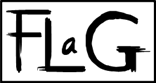 Study InformationWhat is the purpose of the study?This survey is part of the Future of Legal Gender (FLaG) project funded by the Economic and Social Research Council (2018-2021). It explores 1) whether people should have a female/male legal status assigned at birth; and 2) how we could change the way that female/male and other gender categories are used in UK law.Who is doing this research and why?Professor Davina Cooper (King’s College London) leads the overall project and Professor Elizabeth Peel (Loughborough University) is leading this part of the research.We want to make sure that the research is informed by the experiences and views of a wide range of people. Thank you for sharing your opinions and contributing to the project. You can read more about why we are doing the project, and the research team at https://futureoflegalgender.kcl.ac.ukElizabeth Peel (School of Social Sciences, Loughborough University, LE11 3TU, 01509 228176 e.peel@lboro.ac.uk) can be contacted directly if you have questions before taking part, or you can email the project team at flag@lboro.ac.ukIf you would like the survey in a different format please email us.Are there any reasons I can’t participate? The survey is open to anyone over the age of 18. We are particularly interested in the views of people who live in Britain, but if you live elsewhere we are still interested in your views.What will I be asked to do? This survey asks for your opinions about the significance of gender, including the categories of female/male, in everyday life. It also asks for your views on whether the law should be reformed so infants are no longer legally declared female/male at birth. There are 3 sections: Section 1 asks questions about you; Section 2 focuses on gender in everyday life; and Section 3 asks about your attitudes towards how the law assigns gender.Once I take part, can I change my mind? Yes, you can withdraw from the study at any point by exiting the survey and your information will be deleted. You will be asked to provide a 5 character unique identifier that is memorable to you (e.g. 74EAP). Please make a note of this unique identifier. If you decide to withdraw from the study after completing the survey email flag@lboro.ac.uk within 1 month with your unique identifier and your data will be withdrawn. You will not be asked to explain your reasons for withdrawing.How long will it take? The survey should take no longer than 20 minutes of your time. As there is space to write about your views it may take longer. You can exit and return to the survey if you wish.What personal information will be required from me? Section 1 asks questions about you including your age, gender, and country of residence. Many of these are standard questions, which are important for us to gain an overall understanding of the people who complete the survey. If you live in Britain you will be asked for the first part of your postcode, which will not identify where you live but will help us to ensure that views from many parts of Britain are represented. Your participation will be anonymous and confidential to the research team.Are there any disadvantages or risks in participating? The survey may raise issues about your own experiences, although we anticipate the risk to you will be low. The questions asking you to report your personal experiences are optional, but the project website contains a list of support organisations that you will be directed to at the end of the survey.Will my taking part in this study be kept confidential? Yes. We will anonymise any information you provide and only the research team will have access to your answers. The only time confidentiality would be breached is if (under the statutory obligations of the agencies which we are working with), it is judged necessary for the safety of you or others or for audit by regulatory authorities. However, a breach of confidentiality is highly unlikely and would require you providing us with your email address. In line with Loughborough University policy, we will hold the anonymised data securely on a password-protected computer for 10 years after the end of the study. The funder requires that fully anonymised data are archived with the UK Data Service, see https://www.ukdataservice.ac.uk/What will happen to the results of the study? The results, fully anonymised, will be presented at conferences and workshops, published in academic journals and books, used in articles and blogs, and drawn on at public events. You are welcome to be sent a summary of the results.What if I am not happy with how the research was conducted? If you are not happy with how the research was conducted, contact the Secretary of the Ethics Approvals (Human Participants) Sub-Committee, Hazlerigg Building, Loughborough University, LE11 3TU. Tel: 01509 222423. Email: researchpolicy@lboro.ac.uk .The University also has policies on Research Misconduct and Whistle Blowing, available at http://www.lboro.ac.uk/committees/ethics-approvals-human-participants/additionalinformation/codesofpractice/.
Informed ConsentThe purpose and details of this study have been explained to me. I understand that this study is designed to further knowledge and procedures have been approved by the Loughborough University Ethics Approvals (Human Participants) Sub-Committee.  I have read and understood the information sheet and this consent form.I have had an opportunity to ask questions about my participation.I understand that I am under no obligation to take part in the study, have the right to withdraw from this study at any stage for any reason, and will not be required to explain my reasons for withdrawing.I agree to take part in this study.I understand that the personal information I provide will be treated in strict confidence and will be kept anonymous and confidential to the researchers unless (under the statutory obligations of the agencies which the researchers are working with), it is judged that confidentiality will have to be breached for the safety of the participant or others or for audit by regulatory authorities.I understand that anonymised data/quotes may be used in publications, reports, web pages, and other research outputs.I understand that the anonymised data I provide will be made publicly available for future research through a data repository/archive at the end of the project.
I have read and agree to the terms and conditions *requiredYes    No Please do not continue if you do not agree to the terms and conditions.Unique Identifier2. Please provide a 5 character unique identifier that is memorable to you. Please make a note of this unique identifier. If you decide to withdraw from the study after completing the survey email flag@lboro.ac.uk within 1 month with your unique identifier and your data will be withdrawn. You will not be asked to explain your reasons for withdrawing.Section 1: About You3. How do you define yourself? *requiredFemale   		 Male 			 Other (please specify)	 If you selected Other, please specify: (required if other)4. Does your current sex/gender match the sex you were given at birth? *requiredYes  No   5. What is your legal status? *requiredFemale			Male			Other (please specify)  If you selected Other, please specify: (required if other)6. Any further information you’d like to provide about your legal gender status or how you understand your identity?
7. What country do you live in? *requiredEngland		 Wales			 Scotland		 Northern Ireland	 Other (please specify)	 If you selected Other, please specify: (required if other)8. If you live in the UK, what is the first part of your postcode? Optional9. What is your country of origin? (i.e. where were you born) *requiredBritain			 Other (please specify)	 Prefer not to say 	 If you selected Other, please specify: (required if other)10. What is your age? *required	11. What is your relationship status? (Please select at least one answer) *required  single 			co-habiting			non-cohabiting partner  	married			civil partnership			divorced			separated			widowed			polyamorous			other (please specify)     	prefer not to say			If you selected Other, please specify: (required if other)12. What is your sexual identity? (Please select at least one answer) *requiredasexual			bisexual		gay			heterosexual		lesbian			pansexual		queer			straight		other (please specify)	prefer not to say	If you selected Other, please specify: (required if other)13. What is your religion, cultural tradition/ heritage or belief? (Please select at least one answer) *requiredNo religion					Atheist					Agnostic					Buddhist					Christian (including all denominations)	Hindu					Jewish					Muslim					Sikh					Any other religion, please specify		Prefer not to say				If you selected Other, please specify: (required if other)14. Do you participate in religious activities? (e.g. go to temple/mosque/church, mark religious festivals, observe religious law, pray) *requirednever			occasionally		sometimes		often			prefer not to say	15. Which political beliefs do you agree with? (Please tick all that apply) *requirednone				anarchism			communism			conservatism			environmentalism		feminism			internationalism		liberalism			libertarian			nationalism			socialism			social democracy		other (please specify)    	prefer not to say		If you selected Other, please specify: (required if other)16. Based on the country where you live, do you identify as part of a minority ethnic/ racial community (or communities)? If so, please specify is possible. *requiredYes			No			Prefer not to say	If you answered yes, please specify if possible: Optional17. Do you consider yourself to have a disability? *requiredYes                           No                            Prefer not to say       If you answered yes, please specify if you wish: Optional18. What is your highest educational qualification? *requiredA Level			AS Level			Advanced GNVQ		Degree				Diploma			GCSE/O Level		GNVQ				Masters Degree		No qualification		PhD				Other (please specify)		If you selected Other, please specify: (required if other)19. How do you define your social class? (e.g. working class, middle class, prefer not to say) *required20. What is your occupational group? *requiredstudent										 retired										unable to work									parent/carer									manual & service (e.g. cleaner, taxi driver, machine operator, receptionist)	technical & craft (e.g. mechanic, plumber, sailor)				clerical & intermediate (e.g. office worker, secretary)				middle manager (e.g. bank manager)						senior manager or administrator (e.g. chief executive)				professional (e.g. solicitor, health professional, teacher, civil engineer)		other (please specify)								If you selected Other, please specify: (required if other)21. Do you have caring responsibilities? (e.g. for parent, partner, children) *requiredYes	No	If you have children, what are your child/ren’s age/s and gender/s? Optional22. Is there anything else you would like to tell us about you? OptionalSection 2: Gender in Everyday LifeThis section asks about your experience of gender in everyday life and your attitudes towards gender in general. 23. Which of the following terms are familiar to you? (Please tick all that apply) *requiredwoman			man			female			male			agender		bigender		cis			cisgender		gender fluid		genderqueer		intersex		non-binary		pangender		polygender		trans			transgender		two-spirit		other (please specify) 	If you selected Other, please specify: (Required if other)To me ‘sex’ means… optional     To me ‘gender’ means… optional24. Please select your view on the following statements: (Please tick one answer per statement) *required25. Please select your view on the following statements: (Please tick one answer per statement) *required26. Please select your view on the following statements: (Please tick one answer per statement) *required27. Please select your view on the following statements: (Please tick one answer per statement) *required28. Please select your view on the following statements: (Please tick one answer per statement) *required29. What factors contribute to my gender? (Please tick all that apply). *requiredmy biological sex				my psychological sex/gender			how others refer to and treat me		my location within a social gender structure	my appearance					how I define myself				my behaviour					my likes and dislikes				the shape of my body				other (please specify)				If you selected Other, please specify: (Required if other)30. What factors do you think other people use when deciding what your gender is? (Please tick all that apply) *requiredmy biological sex				my psychological sex/gender			how others refer to and treat me		my location within a social gender structure	my appearance					how I define myself				my behaviour					my likes and dislikes				the shape of my body				other (please specify)				If you selected Other, please specify: (Required if other)31. Have you had any positive experiences linked to your gender? OptionalYes			No			Don’t know		If yes, please describe. Optional32. Have you had any negative experiences linked to your gender? OptionalYes		No		Don’t know	If yes, please describe. Optional33. Have your views on gender changed as a result of recent media coverage on gender and transgender issues? *requiredYes	No	Please describe. Optional34. Would you like to add anything else about your experience of gender in everyday life? Optional
Section 3: Legal GenderThis section asks for your views about sex/gender with respect to law. In answering these questions please bear in mind that 'female' and 'male' are the two sexes/genders that currently have legal status in Britain, and are assigned at birth on your birth certificate. People wanting to change their legally assigned status [from male to female or vice versa] have to go through a mandatory procedure, currently under review. Other social characteristics, such as sexuality and religion, are recognised by government and the law, e.g. in anti-discrimination law. However, an individual's sexual identity or religion is not assigned. For example, this means a person can choose and change their religion, decide not to have one, or identify it differently in different contexts.35. Which aspects of who you are should you be able to decide for yourself? (Please tick all that apply) *requiredage					disability				ethnicity				gender					religion					sexual orientation or identity		all of the above				none of the above			other (please specify)			don’t know				If you selected Other, please specify: (Required if other)36. Should the government (and other official bodies) recognise whatever identity or status a person claims is theirs when it comes to: (Please tick all that apply) *requiredage					disability				ethnicity				gender					religion					sexual orientation or identity		all of the above				none of the above			other (please specify)			don’t know				If you selected Other, please specify: (Required if other)
37. Should affirmative action+ be lawful and undertaken by governments and others to overcome disadvantage in relation to: (Please tick all that apply) *required+Affirmative action means making targeted or additional opportunities and provision available for particular groups, especially in training and employment, to counter discrimination, reduced opportunities, or limited representation.age					disability				ethnicity				gender					religion					sexual orientation or identity		all of the above				none of the above			other (please specify)			don’t know				If you selected Other, please specify: (Required if other)38. Legal sex/gender status should not be assigned at birth but decided by individuals themselves: (Please tick which applies) *requiredWhenever they choose	On reaching 16		On reaching 18		Other (please specify)	Disagree		Don’t know		If you selected Other, please specify: (Required if other)39. Once a person’s legal gender is determined, it should not be easy to change it because: (Please tick all that apply) *requiredPeople should commit to a gender					It’s administratively difficult if people keep changing their gender	Acquiring a new gender takes time, e.g. for socialisation into it	Other (please specify)							Disagree								Don’t know								If you selected Other, please specify: (Required if other)40. Gender should be abolished: (Please tick all that apply) *requiredAs a legal status that individuals have				As a category that the law uses (excluding equality law)	As a category that the law uses (including equality law)	As a social phenomenon					Other (please specify)						Disagree								Don’t know								If you selected Other, please specify: (Required if other)41. Separate provision for men and women (boys and girls) should continue: (Please tick which applies) *requiredWhenever a group wishes to have separate provision		Only when its purpose compensates for disadvantage		Never								Don’t know								Other (please specify)						If you selected Other, please specify: (Required if other)42. It is impossible not to have a gender because: (Please tick all that apply) *requiredThe government assigns a gender and everyone is assigned one		Gender is the natural effect of having a sex which everyone has		We live in a gendered society and everyone is gendered whether they like it or not  	                                 Other (please specify)								Disagree									Don’t know									If you selected Other, please specify: (Required if other)
Questions 43 to 46 relate specifically to Britain. However, if you are answering from a different country you should answer in relation to the country in which you live.43. Please select your view on the following statements: (Please tick one answer per statement) *required44. Please select your view on the following statements: (Please tick one answer per statement) *required45. Please select your view on the following statements: (Please tick one answer per statement) *required46. Please select your view on the following statements: (Please tick one answer per statement) *required47. Are there other things you would like to add about how the law could or should regulate gender? Optional48. Do you have any feedback about the survey? OptionalWould you like to participate further in this research? 
We are looking for a cross-section of people who have filled in this survey to participate in further stages of this research project (recording aspects of your life when gender is relevant, and being interviewed).If you live in England or Wales and would be willing to consider participating further in the Future of Legal Gender project please contact the research team on flag@lboro.ac.uk with 'Participate' in the subject line.
Thank you for completing our survey.If you would like a summary of our findings please email flag@lboro.ac.uk with 'Results' in the subject line. You can find organisations and sources of support related to gender on the project website - https://futureoflegalgender.kcl.ac.uk/survey/support-organisations/ strongly disagreedisagreeneither agree or disagreeagreestrongly agreedon’t knowPlease explain your choice if you wish (optional)1.There are two genders, female and male.2. My sense of my gender has remained stable across my life so far.3.I define my gender by my outward expression and appearance.4.I am aware of my gender on a day-to-day basis.5.I would rather choose my gender than have it imposed.strongly disagreedisagreeneither agree or disagreeagreestrongly agreedon’t knowPlease explain your choice if you wish (optional)6. Gender is not something that can be chosen.7. Gender identity is on a spectrum.8. I am aware of my gender when interacting with other people.9. My gender means that I face obstacles in negotiating everyday life. 10. I am often misgendered by others (i.e. others get my gender wrong).strongly disagreedisagreeneither agree or disagreeagreestrongly agreedon’t knowPlease explain your choice if you wish (optional)11. There is a difference between ‘sex’ and ‘gender’.12. More people will identify as agender (not having a gender) in the future.13. People who are not born male are disadvantaged.14. Genders outside of male and female should be recognised as equally valid (e.g. non-binary, agender, genderqueer).strongly disagreedisagreeneither agree or disagreeagreestrongly agreedon’t knowPlease explain your choice if you wish (optional)15. Identities such as queer, camp, dyke, and non-binary provide important challenges to the status quo.16. Gender is an oppressive structure that should be dismantled.17. Gendered differences are an important part of sexual desire.18. Gender should be treated as irrelevant to the opportunities and resources available to people.strongly disagreedisagreeneither agree or disagreeagreestrongly agreedon’t knowPlease explain your choice if you wish (optional)19. Children’s toy manufacturers should not target their products specifically to either boys or girls.20. Product manufacturers, in general, should be able to identify their products with a specific gender.21. Casting directors in the arts (e.g. television, dance) should be allowed to treat the gender of the auditioning person as relevant.22. The disappearance of gender differences would make life less interesting. strongly disagreedisagreeneither agree or disagreeagreestrongly agreedon’t knowPlease explain your choice if you wish (optional)1.The British system for assigning male/female at birth should be reformed.2. The current system for legally transitioning between female and male status is adequate.3. My legal gender affects my everyday experiences.4. Children’s legal gender should be determined by their parents.5. Single-gender organisations must accept anyone who self-identifies with the required gender.strongly disagreedisagreeneither agree or disagreeagreestrongly agreedon’t knowPlease explain your choice if you wish (optional)6. The criteria for joining single-gender organisations should be left entirely up to the organisation.7. Women’s organisations should have more freedom to decide who is a woman where they are tackling women’s disadvantage.8. A system which did not declare children female or male at birth would cause problems for parents.9. Not being declared female or male at birth would cause problems for children.10. The law and government are key forces when it comes to creating, maintaining and enforcing a system of binary gender (i.e. female/male).strongly disagreedisagreeneither agree or disagreeagreestrongly agreedon’t knowPlease explain your choice if you wish (optional)11. It would be better if the government left determining how gender operates to individuals and communities.12. The government needs to know if people are female or male in order to fairly share out their resources and opportunities (e.g. promotion, training).13. The law needs to protect people who are discriminated against because of their gender.14. The only gender which law and government should protect is female.15. People don’t need to be legally defined as female/male for law and government to counter discrimination on the basis of sex/gender.strongly disagreedisagreeneither agree or disagreeagreestrongly agreedon’t knowPlease explain your choice if you wish (optional)16. Identification as male/female should be removed from birth certificates.17. Being female or male is a core social characteristic that should be specified on official documents (e.g. passports).18. Intersex and non-binary people should not be treated as distinct genders but be fitted into the categories female or male.19. It is a good thing that more people are identifying themselves as not having a gender.20. I would lose out if I wasn’t legally recognised as female/male. [please explain how]21. If gender stopped being legally assigned, I wouldn’t notice the difference.